Copy and Paste Receipt Imagines Below: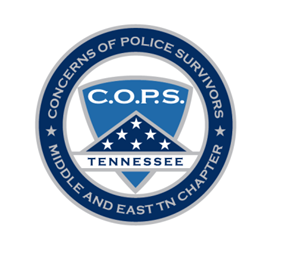 METN Concerns of Police SurvivorsReimbursement FormMETN Concerns of Police SurvivorsReimbursement FormMETN Concerns of Police SurvivorsReimbursement FormMETN Concerns of Police SurvivorsReimbursement FormMETN Concerns of Police SurvivorsReimbursement FormMETN Concerns of Police SurvivorsReimbursement FormMETN Concerns of Police SurvivorsReimbursement FormMETN Concerns of Police SurvivorsReimbursement FormMETN Concerns of Police SurvivorsReimbursement FormMETN Concerns of Police SurvivorsReimbursement FormName:Name:Make CheckPayable to:  Make CheckPayable to:  Mailing Address Mailing Address for Check:  for Check:  Please check the Program for which you are requesting reimbursement:Please check the Program for which you are requesting reimbursement:Please check the Program for which you are requesting reimbursement:Please check the Program for which you are requesting reimbursement:Please check the Program for which you are requesting reimbursement:Please check the Program for which you are requesting reimbursement:Please check the Program for which you are requesting reimbursement:Please check the Program for which you are requesting reimbursement:Please check the Program for which you are requesting reimbursement:Please check the Program for which you are requesting reimbursement:Please check the Program for which you are requesting reimbursement:Please check the Program for which you are requesting reimbursement:Please check the Program for which you are requesting reimbursement:Please check the Program for which you are requesting reimbursement:National Police week National Police week National Police week National Police week National Police week National Police week National Police week Project Blue LightProject Blue LightProject Blue LightProject Blue LightProject Blue LightProject Blue LightProject Blue LightFundraising ItemsFundraising ItemsFundraising ItemsFundraising ItemsFundraising ItemsFundraising ItemsFundraising ItemsFood for MeetingsFood for MeetingsFood for MeetingsFood for MeetingsFood for MeetingsFood for MeetingsFood for MeetingsOtherComments: (List Receiptsand totalReimbursement)Attached are receipts for amount to be reimbursed:  Attached are receipts for amount to be reimbursed:  Attached are receipts for amount to be reimbursed:  Attached are receipts for amount to be reimbursed:  Attached are receipts for amount to be reimbursed:  Attached are receipts for amount to be reimbursed:  Total:Total:*My signature certifies that I have attached all supporting documentation for this reimbursement*My signature certifies that I have attached all supporting documentation for this reimbursement*My signature certifies that I have attached all supporting documentation for this reimbursement*My signature certifies that I have attached all supporting documentation for this reimbursement*My signature certifies that I have attached all supporting documentation for this reimbursement*My signature certifies that I have attached all supporting documentation for this reimbursement*My signature certifies that I have attached all supporting documentation for this reimbursement*My signature certifies that I have attached all supporting documentation for this reimbursement*My signature certifies that I have attached all supporting documentation for this reimbursement*My signature certifies that I have attached all supporting documentation for this reimbursement*My signature certifies that I have attached all supporting documentation for this reimbursement*My signature certifies that I have attached all supporting documentation for this reimbursement*My signature certifies that I have attached all supporting documentation for this reimbursement*My signature certifies that I have attached all supporting documentation for this reimbursementSignatureSignatureSignatureSignatureSignature*Please submit ALL receipts with this form to the Treasurer at DanBrinkmeyer.COPS@yahoo.com  or mail to: *Please submit ALL receipts with this form to the Treasurer at DanBrinkmeyer.COPS@yahoo.com  or mail to: *Please submit ALL receipts with this form to the Treasurer at DanBrinkmeyer.COPS@yahoo.com  or mail to: *Please submit ALL receipts with this form to the Treasurer at DanBrinkmeyer.COPS@yahoo.com  or mail to: *Please submit ALL receipts with this form to the Treasurer at DanBrinkmeyer.COPS@yahoo.com  or mail to: *Please submit ALL receipts with this form to the Treasurer at DanBrinkmeyer.COPS@yahoo.com  or mail to: *Please submit ALL receipts with this form to the Treasurer at DanBrinkmeyer.COPS@yahoo.com  or mail to: *Please submit ALL receipts with this form to the Treasurer at DanBrinkmeyer.COPS@yahoo.com  or mail to: *Please submit ALL receipts with this form to the Treasurer at DanBrinkmeyer.COPS@yahoo.com  or mail to: *Please submit ALL receipts with this form to the Treasurer at DanBrinkmeyer.COPS@yahoo.com  or mail to: *Please submit ALL receipts with this form to the Treasurer at DanBrinkmeyer.COPS@yahoo.com  or mail to: *Please submit ALL receipts with this form to the Treasurer at DanBrinkmeyer.COPS@yahoo.com  or mail to: *Please submit ALL receipts with this form to the Treasurer at DanBrinkmeyer.COPS@yahoo.com  or mail to: *Please submit ALL receipts with this form to the Treasurer at DanBrinkmeyer.COPS@yahoo.com  or mail to: METN C.O.P.S. Attn: Dan Brinkmeyer4008 Legacy DRClarksville, TN 37043METN C.O.P.S. Attn: Dan Brinkmeyer4008 Legacy DRClarksville, TN 37043METN C.O.P.S. Attn: Dan Brinkmeyer4008 Legacy DRClarksville, TN 37043AdministrativeAdministrativeAdministrativeCheck #__     ______________Amount $_     _____________Date pd _     ______________Date mailed _     ___________Check #__     ______________Amount $_     _____________Date pd _     ______________Date mailed _     ___________Check #__     ______________Amount $_     _____________Date pd _     ______________Date mailed _     ___________Check #__     ______________Amount $_     _____________Date pd _     ______________Date mailed _     ___________Check #__     ______________Amount $_     _____________Date pd _     ______________Date mailed _     ___________Check #__     ______________Amount $_     _____________Date pd _     ______________Date mailed _     ___________Check #__     ______________Amount $_     _____________Date pd _     ______________Date mailed _     ___________